Lampiran 1. Kuesioner PenelitianSURAT PERMOHONAN PENGISIAN KUESIONERKepada yth :Bapak/ibu/saudara/iCustomer Chatime Petra Square SurabayaDengan Hormat,	Sehubungan untuk memenuhi kelengkapan penyusunan skripsi, saya bermaksud mengadakan penelitian pada Customer Chatime Petra Square Petra dengan judul Pengaruh Kualitas Produk, Promosi Penjualan dan Kualitas Pelayanan terhadap kepuasan Konsumen Chatime Petra Square Di Kota Surabaya. Sebagai salah satu syarat untuk mengikuti ujian sarjana pada Universitas 17 Agustus 1945. Maka dengan segala kerendahan hati penulis, memohon kesediaan bapak/ibu/saudara/i untuk sedikit meluangkan waktu mengisi kuesioner yang telah dilampirkan.	Penelitian ini semata-mata bersifat ilmiah, dan hanya dipergunakan untuk keperluan penyusunan skripsi. Disamping itu juga, diharapkan hasil penelitian ini dapat memberikan masukan bagi penulis. Saya memohon kesediaan bapak/ibu/saudara/i untuk menjawab semua pernyataan yang ada secara jujur dan terbuka, mengingat data yang saya perlukan sangat besar sekali artinya. 	Atas segala bantuan dan partisipasi yang bapak/ibu/saudara/i berikan, saya ucapkan terima.DATA RESPONDENKepada Yth. Bapak/Ibu/Saudara/i untuk menjawab seluruh penyataan yang ada dengan jujur dan sesui dengan keadaan yang sebenarnya.Identitas Responden.Nama 			: ...................................... Jenis Kelamin 		: 	Laki-laki 		PerempuanUsia			: 	17-21 tahun		27-31 tahun					22-26 tahun		> 31 tahunPendidikan Terakhir 	: .......................................Lama Berkunjung	:	1 Kali			Lebih dari 2 Kali2 KaliTujuan			:	Hanya Minum								Minum Sambil Berkumpul dengan temanProfesi			: 	Wiraswasta: 	Pegawai Swasta: 	PNS: 	Pelajar / Mahasiswa: 	Lain-lain (……………………..)Petunjuk Pengisian.Jawablah pernyataan ini dengan jujur dan benar.Bacalah terlebih dahulu pernyataan dengan cermat sebelum anda memulai untuk menjawabnya.Pilihlah salah satu jawaban yang tersedia dengan member tanda checklist ( √ ) pada salah satu jawaban yang anda anggap paling benar.Keterangan : 1. STS : Sangat Tidak Setuju 2. TS : Tidak Setuju 3. KS : Kurang Setuju 4. S : Setuju 5. ST : Sangat SetujuKualitas Produk (X1)Promosi Penjualan (X2)Kualitas Pelayanan (X3)Kepuasan Konsumen (Y)Lampiran 2. Hasil Jawaban RespondenKUALITAS PRODUKPROMOSI PENJUALANKUALITAS PELAYANANKEPUASAN KONSUMENLampiran 3.Karakteristik RespondenLampiran 4. Hasil Uji ValiditasUJI VALIDITASKUALITAS PRODUKPROMOSI PENJUALANKUALITAS PELAYANANKEPUASAN KONSUMENLampiran 5. Hasil Uji ReliabilitasKualitas Produk (X1)	Promosi Penjualan (X2)Kualitas Pelayanan (X3)Kepuasan Konsumen (Y)Lampiran 6. Hasil Uji Regresi Linear BergandaAnalisis Regresi Linier BergandaKoefisien Determinasi (R2)Lampiran 7. Hasil Uji Asumsi KlasikUJI NORMALITASUJI MULTIKOLINIERITASUJI HETEROSKEDASTISITAS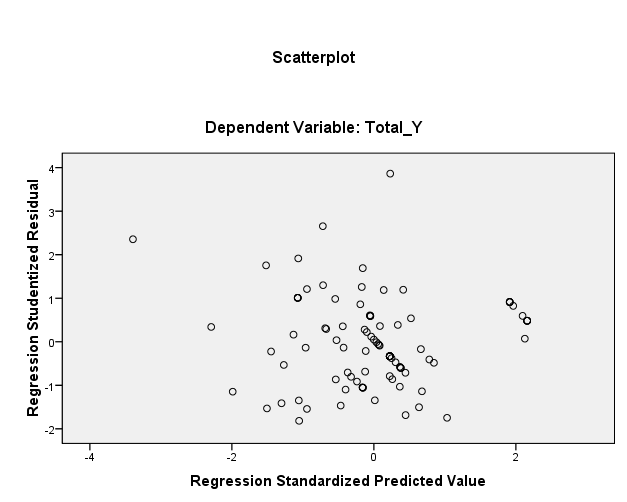 Lampiran 8. Hasil Uji HipotesisUji Kelayakan ModelUji FUji t (Parsial)SNo.No.PernyataanSTSSTSSTSTSTSNNNSSSSSSSSSPenampilan (Esthetics) (X1-1)Penampilan (Esthetics) (X1-1)Penampilan (Esthetics) (X1-1)Penampilan (Esthetics) (X1-1)Penampilan (Esthetics) (X1-1)Penampilan (Esthetics) (X1-1)Penampilan (Esthetics) (X1-1)Penampilan (Esthetics) (X1-1)Penampilan (Esthetics) (X1-1)Penampilan (Esthetics) (X1-1)Penampilan (Esthetics) (X1-1)Penampilan (Esthetics) (X1-1)Penampilan (Esthetics) (X1-1)Penampilan (Esthetics) (X1-1)Penampilan (Esthetics) (X1-1)Penampilan (Esthetics) (X1-1)Penampilan (Esthetics) (X1-1)1. 1. Produk Minuman Chatime Memiliki Penampilan yang menarik.Produk Minuman Chatime Memiliki Penampilan yang menarik.Kemasan Produk Minuman Chatime dapat dibawa kemana sajaKemasan Produk Minuman Chatime dapat dibawa kemana saja3. 3. Produk Minuman Chatime mempunya ciri khas gambar yang menarik dan mudah dikenali konsumenProduk Minuman Chatime mempunya ciri khas gambar yang menarik dan mudah dikenali konsumenKetahanan (Durability) (X1-2)Ketahanan (Durability) (X1-2)Ketahanan (Durability) (X1-2)Ketahanan (Durability) (X1-2)Ketahanan (Durability) (X1-2)Ketahanan (Durability) (X1-2)Ketahanan (Durability) (X1-2)Ketahanan (Durability) (X1-2)Ketahanan (Durability) (X1-2)Ketahanan (Durability) (X1-2)Ketahanan (Durability) (X1-2)Ketahanan (Durability) (X1-2)Ketahanan (Durability) (X1-2)Ketahanan (Durability) (X1-2)Ketahanan (Durability) (X1-2)Ketahanan (Durability) (X1-2)Ketahanan (Durability) (X1-2)1. Produk Minuman Chatime dapat bertahan lama tanpa merusak cita rasaProduk Minuman Chatime dapat bertahan lama tanpa merusak cita rasaProduk Minuman Chatime dapat bertahan lama tanpa merusak cita rasa2. Produk Minuman Chatime dapat bertahan di kondisi siang hari/panasProduk Minuman Chatime dapat bertahan di kondisi siang hari/panasProduk Minuman Chatime dapat bertahan di kondisi siang hari/panas3. Wadah Cup Minuman chatime tahan terhadap benturan ringan.Wadah Cup Minuman chatime tahan terhadap benturan ringan.Wadah Cup Minuman chatime tahan terhadap benturan ringan.Kualitas yang dipersepsikan (Perceived Quality) (X1-3)Kualitas yang dipersepsikan (Perceived Quality) (X1-3)Kualitas yang dipersepsikan (Perceived Quality) (X1-3)Kualitas yang dipersepsikan (Perceived Quality) (X1-3)Kualitas yang dipersepsikan (Perceived Quality) (X1-3)Kualitas yang dipersepsikan (Perceived Quality) (X1-3)Kualitas yang dipersepsikan (Perceived Quality) (X1-3)Kualitas yang dipersepsikan (Perceived Quality) (X1-3)Kualitas yang dipersepsikan (Perceived Quality) (X1-3)Kualitas yang dipersepsikan (Perceived Quality) (X1-3)Kualitas yang dipersepsikan (Perceived Quality) (X1-3)Kualitas yang dipersepsikan (Perceived Quality) (X1-3)Kualitas yang dipersepsikan (Perceived Quality) (X1-3)Kualitas yang dipersepsikan (Perceived Quality) (X1-3)Kualitas yang dipersepsikan (Perceived Quality) (X1-3)Kualitas yang dipersepsikan (Perceived Quality) (X1-3)Kualitas yang dipersepsikan (Perceived Quality) (X1-3)1.Produk Minuman Chatime memiliki cita rasa dengan kualitas yang baikProduk Minuman Chatime memiliki cita rasa dengan kualitas yang baikProduk Minuman Chatime memiliki cita rasa dengan kualitas yang baikProduk Minuman Chatime memiliki cita rasa dengan kualitas yang baik2. Produk Minuman Chatime Memiliki tempat dengan kualitas baikProduk Minuman Chatime Memiliki tempat dengan kualitas baikProduk Minuman Chatime Memiliki tempat dengan kualitas baikProduk Minuman Chatime Memiliki tempat dengan kualitas baik3. Produk Minuman Chatime disajikan dalam kondisi dengan kualitas yang baikProduk Minuman Chatime disajikan dalam kondisi dengan kualitas yang baikProduk Minuman Chatime disajikan dalam kondisi dengan kualitas yang baikProduk Minuman Chatime disajikan dalam kondisi dengan kualitas yang baikNo.PernyataanSTSTSNSSSSAdvertising (Periklanan) (X2-1)Advertising (Periklanan) (X2-1)Advertising (Periklanan) (X2-1)Advertising (Periklanan) (X2-1)Advertising (Periklanan) (X2-1)Advertising (Periklanan) (X2-1)Advertising (Periklanan) (X2-1)Advertising (Periklanan) (X2-1)1. Produk Minuman Chatime dapat di temukan di berbagai media social.2. Produk Minuman Chatime memiliki promo penjualan yang menarik.3. Promo yang di berikan Chatime menunjang kepuasan tersendiri bagi konsumen yang membeli.Personal Selling (Penjualan Pribadi) (X2-2)Personal Selling (Penjualan Pribadi) (X2-2)Personal Selling (Penjualan Pribadi) (X2-2)Personal Selling (Penjualan Pribadi) (X2-2)Personal Selling (Penjualan Pribadi) (X2-2)Personal Selling (Penjualan Pribadi) (X2-2)Personal Selling (Penjualan Pribadi) (X2-2)Personal Selling (Penjualan Pribadi) (X2-2)1. Produk Minuman Chatime menawarkan promo saat berada di kasir.2. Karyawan Chatime menjelaskan Promo dengan jelas.3.Konsumen mudah memahami dengan metode personal selling dari karyawan Chatime.Public Relations (Hubungan Masyarakat) (X2-3)Public Relations (Hubungan Masyarakat) (X2-3)Public Relations (Hubungan Masyarakat) (X2-3)Public Relations (Hubungan Masyarakat) (X2-3)Public Relations (Hubungan Masyarakat) (X2-3)Public Relations (Hubungan Masyarakat) (X2-3)Public Relations (Hubungan Masyarakat) (X2-3)Public Relations (Hubungan Masyarakat) (X2-3)1. Potongan harga produk minuman Chatime  sangat bermanfaat bagi konsumen.2. Chatime sering memberikan hadiah untuk konsumen saat mengadakan sponsor.3.Hadiah yang diberikan Chatime sangat bermanfaat bagi konsumen.No.PernyataanSTSSTSTSNNNSSSSSSKinerja (Performance) (X3-1)Kinerja (Performance) (X3-1)Kinerja (Performance) (X3-1)Kinerja (Performance) (X3-1)Kinerja (Performance) (X3-1)Kinerja (Performance) (X3-1)Kinerja (Performance) (X3-1)Kinerja (Performance) (X3-1)Kinerja (Performance) (X3-1)Kinerja (Performance) (X3-1)Kinerja (Performance) (X3-1)Kinerja (Performance) (X3-1)Kinerja (Performance) (X3-1)1. Karyawan Chatime bekerja dengan cepat dalann menyiapkan Minuman.2. Kasir mampu menjelaskan produk yang konsumen tidak tahu.3.Karyawan Chatime cepat tanggap terhadap permintaan konsumen.Empati (Emphaty) (X3-2)Empati (Emphaty) (X3-2)Empati (Emphaty) (X3-2)Empati (Emphaty) (X3-2)Empati (Emphaty) (X3-2)Empati (Emphaty) (X3-2)Empati (Emphaty) (X3-2)Empati (Emphaty) (X3-2)Empati (Emphaty) (X3-2)Empati (Emphaty) (X3-2)Empati (Emphaty) (X3-2)Empati (Emphaty) (X3-2)Empati (Emphaty) (X3-2)1. Karyawan menyapa saat konsumen masuk dan saat mau melakukan pemesanan minuman.2. Karyawan bersikap ramah saat konsumen bertanya tentang menu minuman dan promo apa saja yang sedang berlangsung.3.Karyawan Chatime secara pribadi memberikan perhatian dan akrab pada konsumen.Kemampuan pelayanan (Service ability) (X3-3)Kemampuan pelayanan (Service ability) (X3-3)Kemampuan pelayanan (Service ability) (X3-3)Kemampuan pelayanan (Service ability) (X3-3)Kemampuan pelayanan (Service ability) (X3-3)Kemampuan pelayanan (Service ability) (X3-3)Kemampuan pelayanan (Service ability) (X3-3)Kemampuan pelayanan (Service ability) (X3-3)Kemampuan pelayanan (Service ability) (X3-3)Kemampuan pelayanan (Service ability) (X3-3)Kemampuan pelayanan (Service ability) (X3-3)Kemampuan pelayanan (Service ability) (X3-3)Kemampuan pelayanan (Service ability) (X3-3)1. Kasir memberikan pelayanan yang cepat dalam hal pembelian minuman.2. Pelayanan yang diberikan Karyawan Chatime sesuai dengan apa yang diharapkan.3.Karyawan memberikan respon yang tepat terhadap kebutuhan konsumen.No.PernyataanSTSSTSTSTSTSNNSSSSExpectations (Harapan) (Y1)Expectations (Harapan) (Y1)Expectations (Harapan) (Y1)Expectations (Harapan) (Y1)Expectations (Harapan) (Y1)Expectations (Harapan) (Y1)Expectations (Harapan) (Y1)Expectations (Harapan) (Y1)Expectations (Harapan) (Y1)Expectations (Harapan) (Y1)Expectations (Harapan) (Y1)Expectations (Harapan) (Y1)1. Produk Minuman Chatime memiliki rasa yang enak.2. Karyawan Chatime menyajikan Minuman dengan tepat sesuai permintaan.3.Karyawan Chatime selalu menunjukkan penampilan yang menyenanngkan.Comparison (Perbandingan) (Y2)Comparison (Perbandingan) (Y2)Comparison (Perbandingan) (Y2)Comparison (Perbandingan) (Y2)Comparison (Perbandingan) (Y2)Comparison (Perbandingan) (Y2)Comparison (Perbandingan) (Y2)Comparison (Perbandingan) (Y2)Comparison (Perbandingan) (Y2)Comparison (Perbandingan) (Y2)Comparison (Perbandingan) (Y2)Comparison (Perbandingan) (Y2)1. Saya Dilayani dengan baik oleh karyawan Chatime Petra Square Surabaya.Saya Dilayani dengan baik oleh karyawan Chatime Petra Square Surabaya.2. Waktu yang saya habiskan saat mengantri untuk memesan Produk Minuman Chatime masih dalam batas toleransi.Waktu yang saya habiskan saat mengantri untuk memesan Produk Minuman Chatime masih dalam batas toleransi.3. Saya merasa nyaman dengan fasilitas yang ada di Store Chatime Petra Square Surabaya.Saya merasa nyaman dengan fasilitas yang ada di Store Chatime Petra Square Surabaya.Confirmation (Konfirmasi) (Y3)Confirmation (Konfirmasi) (Y3)Confirmation (Konfirmasi) (Y3)Confirmation (Konfirmasi) (Y3)Confirmation (Konfirmasi) (Y3)Confirmation (Konfirmasi) (Y3)Confirmation (Konfirmasi) (Y3)Confirmation (Konfirmasi) (Y3)Confirmation (Konfirmasi) (Y3)Confirmation (Konfirmasi) (Y3)Confirmation (Konfirmasi) (Y3)Confirmation (Konfirmasi) (Y3)1. Anda merasa	puas terhadap pelayanan yang diberikan oleh semua karyawan Chatime Petra Square Surabaya.Anda merasa	puas terhadap pelayanan yang diberikan oleh semua karyawan Chatime Petra Square Surabaya.2. Anda tidak keberatan untuk datang lagi ke Chatime Petra Square Surabaya. Anda tidak keberatan untuk datang lagi ke Chatime Petra Square Surabaya. 3.Anda Bersedia merekomendasi Produk Minuman Chatime ke saudara maupun teman anda.Anda Bersedia merekomendasi Produk Minuman Chatime ke saudara maupun teman anda.No. Penampilan (Esthetics)Penampilan (Esthetics)Penampilan (Esthetics)Ketahanan (Durability)Ketahanan (Durability)Ketahanan (Durability)Kualitas yang dipersepsikan (Perceived Quality)Kualitas yang dipersepsikan (Perceived Quality)Kualitas yang dipersepsikan (Perceived Quality)No. X1.1X1.1X1.1X1.2X1.2X1.2X1.3X1.3X1.3No. 123123123155555555524444445453444545555444454555555555555556555555555744444444484444444449454444444104444454441144444444412444444444134444444441444443444415445444444164445554441744444444418444444444194444444542044444434421444343444224444444442344434344324444444444254444443332634445444427444454454284444444442933333344430544454434314444444443244434444333444343345344444433343544444434336444555544374444444443844444443439444555444404544444544133444443442455545445434444444544444454544445444543434465555554444755445544448555555545494444445455044444445451444444344524444443445334444445554444444444554445554445644455555557444444455584444433435944444444360545555445615444445556245555544463444444344645444443446545555555566455555555674444445556845544344469554444444705555554447145544444472445555444734444444447444544444475555545444765554444447744454544478555543444794435554448034445545481555555344825454444448344544444484555444443855354444448655554533387445554444885455554438954553534590535435334915454553439245535554493435454444944545544349554554444496545555454975544444349855455544599544555454100545444444No. Advertising (Periklanan)Advertising (Periklanan)Advertising (Periklanan)Personal Selling (Penjualan Pribadi)Personal Selling (Penjualan Pribadi)Personal Selling (Penjualan Pribadi)Public Relations (Hubungan Masyarakat)Public Relations (Hubungan Masyarakat)Public Relations (Hubungan Masyarakat)No. X2.1X2.1X2.1X2.2X2.2X2.2X2.3X2.3X2.3No. 123123123155555555525555555553555455555455545555555555555556555555555744455555585455445549444444455105444445541144455555512555444444135555555551444555445415444555555164444444551744455555418555555555194445554442044445455421555444444224444444452355544444524555555555254444555442655555555527454545444284444444442955555555530445545554315555554443254555544433555445555345554555553555554545436555555555374443444443844444444439445445455404444444444155454555442554444445435554455544454454444445544445444465445455444755444444548555445444495455455445044434544551545544444524445444555344455554454444444455555555555555645535555557555444445584444455555944444444460455444444614555444446245444544463545555555644444554446544445455466555444444674444444456855544444569555555555704444555447155555555572454545444734444444447455555555575445545554765555554447754555544478555445555795554555558055554545481555555555824443444448344444444484445445455854444444448655454555487554444445885554455548954454444490544445444915555555559245454544493444444444945555555559544554555496555555444975455554449855544555599555455555100555545454No. Kinerja (Performance)Kinerja (Performance)Kinerja (Performance)Empati (Emphaty)Empati (Emphaty)Empati (Emphaty)Kemampuan pelayanan (Service ability)Kemampuan pelayanan (Service ability)Kemampuan pelayanan (Service ability)No. X3.1X3.1X3.1X3.2X3.2X3.2X3.3X3.3X3.3No. 123123123155555555524553555553555444445444444555554444444446455444444745554444484544454449545555555105554444441155555555512445554454134445555551444444445515444555554165555555551744455555418555555555194445554442044445455421555444444224444444452355544444524555555555254444555442655555555527454545444284444444442955555555530445545554313555554443254555544433555445555345554555553555554545436555555555374443444343844444444439445445455404444444444155454555442554444445435554455544454454444445544445444465445455444755444444548555445444495455455445044434544551545544444524445444555344455554454444444455555555555555645535555557555444445584444455555944444444460455444444614555444446245444544463545555555645554444446555555555566445554454674445555556844444445569444555554705555555557144455544472444454554735554444447444444444575555444445765555555557744445554478555555555794545454448044444444481555555555824455455548355555544484445445455854444444448655454555487554444445885554455548954454444490544445444915555555559245454544493444444444945555555559544444444496554545554975544444459855544555499544544444100544445444No.Expectations (Harapan)Expectations (Harapan)Expectations (Harapan)Comparison (Perbandingan)Comparison (Perbandingan)Comparison (Perbandingan)Confirmation (Konfirmasi)Confirmation (Konfirmasi)Confirmation (Konfirmasi)No.Y1Y1Y1Y2Y2Y2Y3Y3Y3No.123123123155555555525555555553555554444455555444455444444456444444445744444444484454445449445444455105455545451155544444512545444444134444444451455534554515444444445165555545551744455555518444555555194444445552044444444521444444444224444444442344444444524444444445255555555552644544444427445455555285555555552944455445530444444455314444444543244534445433444444445344444344453544444444436444444444374445554443844444455539445544445404445554554155455444442555444444435444444444455454545445544554545464444444454754444444548444444445495554444445045544444451444544444525444544445334434444554444454444554444444445644444444557555555545584444445455944445555560444444555614545554456255555545563455455445645555555556544444444566444434445674444444446844444444469444555444704444445557144554444572444555455735545544447455544444475544444444765545454547754455454578444444445795444444458044444444581555444444824554444448344454444484544454444853443444458644445444487444444444884444444458955555554590444444545914444555559244444455593454555445944444444459555555555596445444444974454555559855555555599444554455100444444455DATA TABULASI RESPONDENDATA TABULASI RESPONDENDATA TABULASI RESPONDENDATA TABULASI RESPONDENDATA TABULASI RESPONDENDATA TABULASI RESPONDENNOJenis KelaminUsiaLama BerkunjungTujuanProfesi12221221232232221242231252121462431371131482121492322210123211111324121222513133231414325151432216223221721324182222419233232013222212232422233212321224242232425113242613323271121428233252912215301231431222123212312332222434123243523212362232437112243811314392122440133124113212421132443233124413321452131446133254713315481332249213155011325511231252243255314311541322255223125612222571221258233125912324601132461222146224315632231264122216511324661222467212246822224691122470112247112324721132473213247413225751232476212247711324781132479222248011324811222482212248312322841122485223248611214872122488122148921324902222291213149222224932332294112149512214962132497222149812324992222410011324CorrelationsCorrelationsCorrelationsCorrelationsCorrelationsCorrelationsCorrelationsCorrelationsCorrelationsCorrelationsCorrelationsCorrelationsX1.1X1.2X1.3X1.4X1.5X1.6X1.7X1.8X1.9Total_X1X1.1Pearson Correlation1.875**.863**.726**.787**.759**.623**.649**.462**.893**X1.1Sig. (2-tailed).000.000.000.000.000.000.000.000.000X1.1N100100100100100100100100100100X1.2Pearson Correlation.875**1.887**.688**.795**.795**.604**.680**.471**.898**X1.2Sig. (2-tailed).000.000.000.000.000.000.000.000.000X1.2N100100100100100100100100100100X1.3Pearson Correlation.863**.887**1.765**.748**.793**.627**.594**.479**.895**X1.3Sig. (2-tailed).000.000.000.000.000.000.000.000.000X1.3N100100100100100100100100100100X1.4Pearson Correlation.726**.688**.765**1.747**.648**.613**.569**.590**.842**X1.4Sig. (2-tailed).000.000.000.000.000.000.000.000.000X1.4N100100100100100100100100100100X1.5Pearson Correlation.787**.795**.748**.747**1.748**.624**.680**.524**.881**X1.5Sig. (2-tailed).000.000.000.000.000.000.000.000.000X1.5N100100100100100100100100100100X1.6Pearson Correlation.759**.795**.793**.648**.748**1.679**.650**.423**.860**X1.6Sig. (2-tailed).000.000.000.000.000.000.000.000.000X1.6N100100100100100100100100100100X1.7Pearson Correlation.623**.604**.627**.613**.624**.679**1.786**.579**.810**X1.7Sig. (2-tailed).000.000.000.000.000.000.000.000.000X1.7N100100100100100100100100100100X1.8Pearson Correlation.649**.680**.594**.569**.680**.650**.786**1.576**.814**X1.8Sig. (2-tailed).000.000.000.000.000.000.000.000.000X1.8N100100100100100100100100100100X1.9Pearson Correlation.462**.471**.479**.590**.524**.423**.579**.576**1.671**X1.9Sig. (2-tailed).000.000.000.000.000.000.000.000.000X1.9N100100100100100100100100100100Total_X1Pearson Correlation.893**.898**.895**.842**.881**.860**.810**.814**.671**1Total_X1Sig. (2-tailed).000.000.000.000.000.000.000.000.000Total_X1N100100100100100100100100100100**. Correlation is significant at the 0.01 level (2-tailed).**. Correlation is significant at the 0.01 level (2-tailed).**. Correlation is significant at the 0.01 level (2-tailed).**. Correlation is significant at the 0.01 level (2-tailed).**. Correlation is significant at the 0.01 level (2-tailed).CorrelationsCorrelationsCorrelationsCorrelationsCorrelationsCorrelationsCorrelationsCorrelationsCorrelationsCorrelationsCorrelationsCorrelationsX2.1X2.2X2.3X2.4X2.5X2.6X2.7X2.8X2.9Total_X2X2.1Pearson Correlation1.777**.601**.465**.337**.501**.487**.369**.308**.701**X2.1Sig. (2-tailed).000.000.000.001.000.000.000.002.000X2.1N100100100100100100100100100100X2.2Pearson Correlation.777**1.673**.361**.391**.412**.442**.466**.457**.716**X2.2Sig. (2-tailed).000.000.000.000.000.000.000.000.000X2.2N100100100100100100100100100100X2.3Pearson Correlation.601**.673**1.378**.367**.482**.520**.583**.497**.746**X2.3Sig. (2-tailed).000.000.000.000.000.000.000.000.000X2.3N100100100100100100100100100100X2.4Pearson Correlation.465**.361**.378**1.740**.645**.640**.506**.500**.774**X2.4Sig. (2-tailed).000.000.000.000.000.000.000.000.000X2.4N100100100100100100100100100100X2.5Pearson Correlation.337**.391**.367**.740**1.506**.515**.441**.454**.700**X2.5Sig. (2-tailed).001.000.000.000.000.000.000.000.000X2.5N100100100100100100100100100100X2.6Pearson Correlation.501**.412**.482**.645**.506**1.890**.682**.505**.831**X2.6Sig. (2-tailed).000.000.000.000.000.000.000.000.000X2.6N100100100100100100100100100100X2.7Pearson Correlation.487**.442**.520**.640**.515**.890**1.691**.571**.850**X2.7Sig. (2-tailed).000.000.000.000.000.000.000.000.000X2.7N100100100100100100100100100100X2.8Pearson Correlation.369**.466**.583**.506**.441**.682**.691**1.648**.788**X2.8Sig. (2-tailed).000.000.000.000.000.000.000.000.000X2.8N100100100100100100100100100100X2.9Pearson Correlation.308**.457**.497**.500**.454**.505**.571**.648**1.720**X2.9Sig. (2-tailed).002.000.000.000.000.000.000.000.000X2.9N100100100100100100100100100100Total_X2Pearson Correlation.701**.716**.746**.774**.700**.831**.850**.788**.720**1Total_X2Sig. (2-tailed).000.000.000.000.000.000.000.000.000Total_X2N100100100100100100100100100100**. Correlation is significant at the 0.01 level (2-tailed).**. Correlation is significant at the 0.01 level (2-tailed).**. Correlation is significant at the 0.01 level (2-tailed).**. Correlation is significant at the 0.01 level (2-tailed).**. Correlation is significant at the 0.01 level (2-tailed).CorrelationsCorrelationsCorrelationsCorrelationsCorrelationsCorrelationsCorrelationsCorrelationsCorrelationsCorrelationsCorrelationsCorrelationsX3.1X3.2X3.3X3.4X3.5X3.6X3.7X3.8X3.9Total_X3X3.1Pearson Correlation1.736**.513**.442**.393**.377**.404**.320**.159.650**X3.1Sig. (2-tailed).000.000.000.000.000.000.001.114.000X3.1N100100100100100100100100100100X3.2Pearson Correlation.736**1.536**.555**.475**.455**.572**.407**.330**.754**X3.2Sig. (2-tailed).000.000.000.000.000.000.000.001.000X3.2N100100100100100100100100100100X3.3Pearson Correlation.513**.536**1.598**.464**.455**.557**.469**.292**.739**X3.3Sig. (2-tailed).000.000.000.000.000.000.000.003.000X3.3N100100100100100100100100100100X3.4Pearson Correlation.442**.555**.598**1.743**.600**.698**.471**.485**.826**X3.4Sig. (2-tailed).000.000.000.000.000.000.000.000.000X3.4N100100100100100100100100100100X3.5Pearson Correlation.393**.475**.464**.743**1.568**.629**.518**.510**.773**X3.5Sig. (2-tailed).000.000.000.000.000.000.000.000.000X3.5N100100100100100100100100100100X3.6Pearson Correlation.377**.455**.455**.600**.568**1.601**.619**.509**.766**X3.6Sig. (2-tailed).000.000.000.000.000.000.000.000.000X3.6N100100100100100100100100100100X3.7Pearson Correlation.404**.572**.557**.698**.629**.601**1.701**.554**.843**X3.7Sig. (2-tailed).000.000.000.000.000.000.000.000.000X3.7N100100100100100100100100100100X3.8Pearson Correlation.320**.407**.469**.471**.518**.619**.701**1.567**.747**X3.8Sig. (2-tailed).001.000.000.000.000.000.000.000.000X3.8N100100100100100100100100100100X3.9Pearson Correlation.159.330**.292**.485**.510**.509**.554**.567**1.650**X3.9Sig. (2-tailed).114.001.003.000.000.000.000.000.000X3.9N100100100100100100100100100100Total_X3Pearson Correlation.650**.754**.739**.826**.773**.766**.843**.747**.650**1Total_X3Sig. (2-tailed).000.000.000.000.000.000.000.000.000Total_X3N100100100100100100100100100100**. Correlation is significant at the 0.01 level (2-tailed).**. Correlation is significant at the 0.01 level (2-tailed).**. Correlation is significant at the 0.01 level (2-tailed).**. Correlation is significant at the 0.01 level (2-tailed).**. Correlation is significant at the 0.01 level (2-tailed).CorrelationsCorrelationsCorrelationsCorrelationsCorrelationsCorrelationsCorrelationsCorrelationsCorrelationsCorrelationsCorrelationsCorrelationsY.1Y.2Y.3Y.4Y.5Y.6Y.7Y.8Y.9Total_YY.1Pearson Correlation1.798**.725**.726**.708**.654**.596**.553**.554**.856**Y.1Sig. (2-tailed).000.000.000.000.000.000.000.000.000Y.1N100100100100100100100100100100Y.2Pearson Correlation.798**1.690**.728**.732**.594**.615**.593**.449**.838**Y.2Sig. (2-tailed).000.000.000.000.000.000.000.000.000Y.2N100100100100100100100100100100Y.3Pearson Correlation.725**.690**1.802**.689**.607**.528**.563**.465**.822**Y.3Sig. (2-tailed).000.000.000.000.000.000.000.000.000Y.3N100100100100100100100100100100Y.4Pearson Correlation.726**.728**.802**1.807**.659**.555**.541**.439**.839**Y.4Sig. (2-tailed).000.000.000.000.000.000.000.000.000Y.4N100100100100100100100100100100Y.5Pearson Correlation.708**.732**.689**.807**1.727**.665**.644**.519**.873**Y.5Sig. (2-tailed).000.000.000.000.000.000.000.000.000Y.5N100100100100100100100100100100Y.6Pearson Correlation.654**.594**.607**.659**.727**1.722**.732**.395**.826**Y.6Sig. (2-tailed).000.000.000.000.000.000.000.000.000Y.6N100100100100100100100100100100Y.7Pearson Correlation.596**.615**.528**.555**.665**.722**1.759**.514**.817**Y.7Sig. (2-tailed).000.000.000.000.000.000.000.000.000Y.7N100100100100100100100100100100Y.8Pearson Correlation.553**.593**.563**.541**.644**.732**.759**1.505**.810**Y.8Sig. (2-tailed).000.000.000.000.000.000.000.000.000Y.8N100100100100100100100100100100Y.9Pearson Correlation.554**.449**.465**.439**.519**.395**.514**.505**1.673**Y.9Sig. (2-tailed).000.000.000.000.000.000.000.000.000Y.9N100100100100100100100100100100Total_YPearson Correlation.856**.838**.822**.839**.873**.826**.817**.810**.673**1Total_YSig. (2-tailed).000.000.000.000.000.000.000.000.000Total_YN100100100100100100100100100100**. Correlation is significant at the 0.01 level (2-tailed).**. Correlation is significant at the 0.01 level (2-tailed).**. Correlation is significant at the 0.01 level (2-tailed).**. Correlation is significant at the 0.01 level (2-tailed).**. Correlation is significant at the 0.01 level (2-tailed).Case Processing SummaryCase Processing SummaryCase Processing SummaryCase Processing SummaryCase Processing SummaryCase Processing SummaryNN%CasesValidValid100100100.0CasesExcludedaExcludeda00.0CasesTotalTotal100100100.0a. Listwise deletion based on all variables in the procedure.a. Listwise deletion based on all variables in the procedure.a. Listwise deletion based on all variables in the procedure.a. Listwise deletion based on all variables in the procedure.a. Listwise deletion based on all variables in the procedure.a. Listwise deletion based on all variables in the procedure.Reliability StatisticsReliability StatisticsReliability StatisticsReliability StatisticsCronbach's AlphaCronbach's AlphaN of ItemsN of Items.948.94899Case Processing SummaryCase Processing SummaryCase Processing SummaryCase Processing SummaryN%CasesValid100100.0CasesExcludeda0.0CasesTotal100100.0a. Listwise deletion based on all variables in the procedure.a. Listwise deletion based on all variables in the procedure.a. Listwise deletion based on all variables in the procedure.a. Listwise deletion based on all variables in the procedure.Reliability StatisticsReliability StatisticsCronbach's AlphaN of Items.9089Case Processing SummaryCase Processing SummaryCase Processing SummaryCase Processing SummaryN%CasesValid100100.0CasesExcludeda0.0CasesTotal100100.0a. Listwise deletion based on all variables in the procedure.a. Listwise deletion based on all variables in the procedure.a. Listwise deletion based on all variables in the procedure.a. Listwise deletion based on all variables in the procedure.Reliability StatisticsReliability StatisticsCronbach's AlphaN of Items.9009Case Processing SummaryCase Processing SummaryCase Processing SummaryCase Processing SummaryN%CasesValid100100.0CasesExcludeda0.0CasesTotal100100.0a. Listwise deletion based on all variables in the procedure.a. Listwise deletion based on all variables in the procedure.a. Listwise deletion based on all variables in the procedure.a. Listwise deletion based on all variables in the procedure.Reliability StatisticsReliability StatisticsCronbach's AlphaN of Items.9349CoefficientsaCoefficientsaCoefficientsaCoefficientsaCoefficientsaCoefficientsaCoefficientsaCoefficientsaCoefficientsaModelModelUnstandardized CoefficientsUnstandardized CoefficientsStandardized CoefficientstSig.ModelModelBStd. ErrorBetatSig.1(Constant)6.5461.7673.705.0001Total_X1.119.052.1572.285.0251Total_X2.307.070.3374.382.0001Total_X3.412.069.4735.969.000a. Dependent Variable: Total_Ya. Dependent Variable: Total_Ya. Dependent Variable: Total_Ya. Dependent Variable: Total_YModel SummarybModel SummarybModel SummarybModel SummarybModel SummarybModel SummarybModelRR SquareAdjusted R SquareStd. Error of the Estimate1.865a.749.7412.20230a. Predictors: (Constant), Total_X3, Total_X1, Total_X2a. Predictors: (Constant), Total_X3, Total_X1, Total_X2a. Predictors: (Constant), Total_X3, Total_X1, Total_X2a. Predictors: (Constant), Total_X3, Total_X1, Total_X2a. Predictors: (Constant), Total_X3, Total_X1, Total_X2b. Dependent Variable: Total_Yb. Dependent Variable: Total_Yb. Dependent Variable: Total_Yb. Dependent Variable: Total_YOne-Sample Kolmogorov-Smirnov TestOne-Sample Kolmogorov-Smirnov TestOne-Sample Kolmogorov-Smirnov TestUnstandardized ResidualNN100Normal ParametersaMean.0000000Normal ParametersaStd. Deviation2.16867340Most Extreme DifferencesAbsolute.081Most Extreme DifferencesPositive.081Most Extreme DifferencesNegative-.034Kolmogorov-Smirnov ZKolmogorov-Smirnov Z.815Asymp. Sig. (2-tailed)Asymp. Sig. (2-tailed).520a. Test distribution is Normal.a. Test distribution is Normal.CoefficientsaCoefficientsaCoefficientsaCoefficientsaCoefficientsaCoefficientsaCoefficientsaCoefficientsaCoefficientsaCoefficientsaModelModelCollinearity StatisticsCollinearity StatisticsModelModelToleranceVIF1(Constant)1Total_X1.5551.8011Total_X2.4442.2541Total_X3.4182.393a. Dependent Variable: Total_Ya. Dependent Variable: Total_Ya. Dependent Variable: Total_Ya. Dependent Variable: Total_Ya. Dependent Variable: Total_YANOVAbANOVAbANOVAbANOVAbANOVAbANOVAbANOVAbModelModelSum of SquaresDfMean SquareFSig.1Regression1386.1793462.06095.268.000a1Residual465.611964.8501Total1851.79099a. Predictors: (Constant), Total_X3, Total_X1, Total_X2a. Predictors: (Constant), Total_X3, Total_X1, Total_X2a. Predictors: (Constant), Total_X3, Total_X1, Total_X2a. Predictors: (Constant), Total_X3, Total_X1, Total_X2a. Predictors: (Constant), Total_X3, Total_X1, Total_X2b. Dependent Variable: Total_Yb. Dependent Variable: Total_Yb. Dependent Variable: Total_YCoefficientsaCoefficientsaCoefficientsaCoefficientsaCoefficientsaCoefficientsaCoefficientsaCoefficientsaCoefficientsaModelModelUnstandardized CoefficientsUnstandardized CoefficientsStandardized CoefficientstSig.ModelModelBStd. ErrorBetatSig.1(Constant)6.5461.7673.705.0001Total_X1.119.052.1572.285.0251Total_X2.307.070.3374.382.0001Total_X3.412.069.4735.969.000a. Dependent Variable: Total_Ya. Dependent Variable: Total_Ya. Dependent Variable: Total_Ya. Dependent Variable: Total_Y